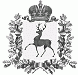 АДМИНИСТРАЦИЯ ЩЕННИКОВСКОГО СЕЛЬСОВЕТАШАРАНГСКОГО МУНИЦИПАЛЬНОГО РАЙОНА НИЖЕГОРОДСКОЙ ОБЛАСТИПОСТАНОВЛЕНИЕ26.04. 2018											№ 11О работе служб жизнеобеспечения населения в выходные и праздничные дни в период с 28 апреля по 3 мая 2018года и с 8 мая по 10 мая 2018 годаВ целях обеспечения устойчивой работы служб администрации Щенниковского сельсовета по обслуживанию населения с 28 апреля по 3 мая 2018 года и с 8 мая по 10 мая 2018 года создания необходимых условий для полноценного и безопасного отдыха жителей Щенниковского сельсовета в дни празднования Дня весны и Труда и Дня Победы, администрация Щенниковского сельсовета постановляет:1.Обеспечить в выходные и праздничные дни с 16.00 часов с 28 апреля 2018 года до 10.00 часов 3 мая 2018 года и с 16.00. часов 8 мая 2018 года и до 10.00 часов 10 мая 2018 года круглосуточное дежурство ответственных работников, не отменяя специального графика ежедневных круглосуточных дежурств на этот период года, установленного для организаций и соответствующих служб жизнеобеспечения;2.Обеспечить круглосуточный контроль за работой объектов жизнеобеспечения поселения с дежурством ответственных работников в подведомственных службах и подразделениях;в случае возникновения ЧС докладывать в ЕДДС и председателю КЧС и ОПБ по телефону; 3.Совместно с отделением полиции(по обслуживанию Шарангского района)МО МВД России «Уренский»(по согласованию):– усилить контроль за подвальными и чердачными помещениями домов и зданий с пустующими квартирами, за наличием и надлежащей работой запорных устройств, особое внимание обратить на проверку бесхозных и припаркованных возле домов и зданий автомашин;- осуществить оперативное обследование и круглосуточный контроль за состоянием мест массового скопления людей и охрану общественного порядка, обратив особое внимание на места народных гуляний, помещения предприятий, сданных в аренду под организацию розничной и оптовой торговли;- обеспечить информирование граждан о вводимых ограничениях пешего и автопередвижения граждан, рекомендуемых маршрутах следования в местах проведения массовых мероприятий и на прилегающих территориях;- организовать работу по информированию населения о необходимости соблюдения мер безопасности, в том числе при обнаружении подозрительных предметов на объектах транспорта, в торговых комплексах, в местах проведения массовых мероприятий и на прилегающих к ним территориях;4.Совместно с ОНД и ПР по Шарангскому району (по согласованию) усилить контроль за выполнением противопожарных мероприятий на территории Щенниковского сельсовета , организовать выполнение превентивных мер пожарной безопасности в местах массового отдыха населения. 5.Организовать усиленный вариант несения службы МПО на период действия особого  противопожарного режима;6.Утвердить график дежурства ответственных должностных лиц в период с 28 апреля по 3 мая 2018 года и с 8 мая по 10 мая 2018 года.Глава администрации								Л.Н.ЛежнинаУтверждены Постановлением администрацииЩенниковского сельсовета от 26.04.2018г №11Г Р А Ф И Кдежурства по администрации Щенниковского сельсовета в период с 28 апреля по 3 мая 2018 года и с 8 мая по 10 мая 2018годаДатаФ И О ДолжностьКонтактыКонтактыПодписьс16.00. 28.04.2018гдо 8.00. 29.04.2018г.  Иванова Р.Е.Зав.библиотекой(по соглас-ю)8930811450389308114503с 8.00. 29.04.2018гдо 8.00. 30.04.2018 г.Киселева Т.А.соц.работникпри адм-и ( по согласованию)8908725178889087251788с 8.00. 30.04.2018гдо 8.00. 01.05.2018 гБобыкина Г.Н.Директор школы ( по согласованию)8908754285189087542851с 8.00. 01.05.2018гдо 8.00. 02.05.2018 гБочкарева В.Д.Зав СК ( по согласованию)8952471006189524710061с 8.00. 02.05.2018гдо 9.00. 03.05.2018 гПирожкова В.В.Глава МСУ ( по согласованию)8904924080989049240809с16.00. 08.05.2018гдо 8.00. 09.05.2018г. Иванова Р.Е.Зав.библиотекойЗав.библиотекой89308114503с 8.00. 09.05.2018гдо 9.00. 10.05.2018 г.Киселева Т.А.соц.работникпри адм-и ( по соц.работникпри адм-и ( по 89087251788